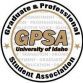 GRADUATE AND PROFESSIONALSTUDENT ASSOCIATIONPUBLISHING AWARDGENERAL INFORMATIONThe purpose of the GPSA publishing award program is to assist graduate students with funding for publishing costs of their academic work, thus enhancing the ability of graduate students to successfully fulfill their graduation requirements. The publishing award is designed as a monetary source of last resort, available to those students unable to acquire funding through their departments, individual research grants, and/or professional societies. Preference is given to publications that maximize both the University of Idaho’s visibility and the student’s potential for professional development. The funding that GPSA can provide, if any, is not designed to cover total publishing expenses; therefore, applicants should to seek other sources of funding prior to making an application to GPSA.ELIGIBILITY AND AWARD TERMSAny current University of Idaho graduate student enrolled in at least one (1) credit or GRAD 720 (*see below) at the University of Idaho is eligible for a GPSA Publishing award unless the applicant’s department is in default with the GPSA. When a department is unrepresented for more than two meetings in one semester or for two meetings in a row a department is considered in default (See attendance sheet at the GPSA website to check if your department is in default). Students may apply once they have received a letter of acceptance (with or without revisions) and are eligible for up to one application deadline following actual   publication. Applicants enrolled during the spring semester shall be considered “regularly enrolled” through the last date of summer sessions. Participation in GPSA activities, including acting as a department representative, does not enhance or reduce the applicant’s chance of receiving an award. Members of the committee are also eligible but cannot evaluate their own proposals. Students receiving a publication award may be asked to participate at future UI GPSA events. Please acknowledge the support of the GPSA in produced materials. Submitting an application does not guarantee funding.Students are eligible for one travel award and one publishing award per fiscal year (July 1 to June 30) (*see below). The maximum amount that may be awarded to any one student per publishing award from GPSA funds is currently $700; the equivalent to the maximum award for national travel. Co-authoring students may make a joint application to leverage their award amounts together for a single publication. GPSA Travel and Publishing Award Committee will not consider separate applications to cover publishing costs for the same co-authored work. Applicants who are making a joint application MUST secure administrative support from their department (or from one of the departments if student applicants are in different departments), for payment transactions to the publisher and  for the reimbursement of funds from GPSA.The Travel and Publishing Award Committee reserves the right to lower successful applications by an equal percentage (no less than 70% of amount requested) to stay within budget. In the event that there are more successful applicants than money available in an award period, preference will be given to students who have not received prior travel or publishing awards. A lottery system is applied if eligible remaining applications still exceed the budget. Publishing award funds may be used to defray publication fees only. *Graduate students enrolled in GRAD 720 are eligible if they did not receive a travel award during the fiscal year of the last semester that the student was enrolled in non-GRAD 720 credits. Students are only eligible to apply for one (1) travel award while enrolled in GRAD 720, even if they are enrolled multiple semesters which span more than one fiscal year.Eligible applications not selected may remain eligible for the next award period at the request of the applicant, provided that the application meets the criteria. Publishing costs are reimbursed only after the official publication date (see Reimbursement Procedure). GPSA does not honor requests for advanced funds.SELECTION PROCESS AND NOTIFICATIONStudents are eligible to apply once they have received a letter of acceptance (with or without revisions) and are eligible for up to one application deadline following actual publication. A student who does not receive a publishing award during the submitted grant period may revise and resubmit his/her publishing award application, provided it is within the application period set out above. Joint applications will be considered for co-authored papers; co-authors may not apply individually for the same publication. Applicants from a department in default, and incomplete applications (see Application checklist) will be rejected without further review. The committee will review applications and notify applicants of the outcome of their applications within three weeks of the publishing award application deadline. All materials submitted become property of the GPSA; application packets are not returned to applicants. Make a copy of all submitted application materials for your own records.Applicants wishing to appeal the committee’s decision must contact the Travel and Publishing Awards Committee at gpsa-travel@uidaho.edu and send a formal cover letter within two calendar weeks from the application rejection notice explaining why the application should be reconsidered.DEADLINESThere are six funding opportunities per academic year (July 1 to June 30). Application deadlines are as follows: July 15th, September 15th, November 15th, January 15th, March 15th, and May 15th. When the deadline falls on a weekend, school break, or holiday, applications are due at noon on the following working day unless otherwise publicized. Applications must be mailed or submitted to the GPSA drop box outside of room 201 Morrill Hall before 4:00 PM on the deadline date. Off-campus students may submit their applications electronically by arrangement. GPSA will not be held responsible for applications that are mailed or delivered through inter-campus mail that are lost and do not reach the GPSA drop box in time. Applicants may email gpsa-travel@uidaho.edu to confirm receipt of packets.REIMBURSEMENT PROCEDUREAll GPSA publishing awards are paid by reimbursement after the publication date. Reimbursement can only be made for direct publishing expenses. Joint applications by co-authors will only be reimbursed through the supporting department; therefore, it is critical that the applicants secure administrative support from one of their departments prior to making the application. Reimbursement is conditional on original receipts and proper documentation. In case of co-funding, applicants need to present original receipts not covered by the additional funding source. Receipts for reimbursement must be turned in within sixty (60) days after the publication date. Upon receiving a publishing award and actual publication, use the Reimbursement Form emailed to you by the Awards Chair. Submit original receipts and the GPSA Publishing Awards Reimbursement Form to Shawn O’Neal (shawno@uidaho.edu) in Commons 302D.Application ChecklistThe application must be TYPED (except where noted otherwise)and all application materials must be STAPLED in the following ORDER: GPSA Publishing Award Application Form (six pages, starting with the GPSA Publishing Grant Summary). The form for the current academic year must be used. Before filling out your application, review pages 1-3 of this application packet. Student cover letter (one page maximum). Justify to the GPSA Travel and Publishing Committee why we should financially support your application. This letter must be SIGNED and must address the following: A) a brief description of the paper, in lay terms, B) the journal in which it will be published, C) the anticipated publication date (if known), D) relevance (direct benefit) to applicant(s) AND the benefit to the University of Idaho, E) any additional funding applied for and/or secured for the publication of this work (departmental or otherwise). Joint applicants may submit a single cover letter signed by all of those applying. Letter from your faculty advisor or a member of your graduate committee on official department letterhead (one page maximum). This letter must be SIGNED and must address the following: A) describes the value of this article publication, B) other publication money available from the department, individual research grants, or professional association hosting or inviting the student’s participation, and/or C) specifies money available for student publications. It is the responsibility of the applicant(s) to ensure the faculty letter covers A-C. 	  Co applicants with the same advisor may present a single faculty letter. If co-authors are applying jointly from the same department: (1) each must have student and signature pages: sections D-1, E-1 for first co-applicant, D-2, E-2 for additional co-applicants (reproduce p. 8 as needed), Department Support page (section F-1) needs to be filled only once. If co-authors are applying jointly, but from different departments: (1) each must have individual student and signature page (sections D-1 and E-1 for first co-applicant, D-2 and E-2 for additional applicants), AND multiple Department Support pages: section F 1 for department of first co-applicant and any others in same department; F-2 for co applicants from additional departments. Reproduce pages 8 and 9 as needed. For co-authoring students making a joint application: One department MUST agree to provide administrative support for payment transactions to the publisher and for the  reimbursement of funds from GPSA*. An official copy of the article abstract or summary of the work, which includes	 the names of ALL co-authors, not just the co-applicants Evidence of acceptance for this work from the publisher. In ALL CASES, applicant(s) name(s) MUST appear on the official confirmation letter. If publication HAS NOT yet occurred: a copy of letter confirming manuscript acceptance with tentative publication date (if known), or “acceptance with revisions” with further instructions, AND a work-up of the anticipated publications costs. If the publication HAS already occurred: a copy of payment confirmation IS  NECESSARY.*Reimbursements for joint applications are made only to the supporting department.GPSA Publishing Award Application Form GPSA Publishing Grant SummarySection to be filled out by applicant(s); Must be typed May be reproduced if more than 2 co-authors are applying(Section below to be filled out by GPSA officials only)Publishing Award Application FormUse D-2 and E-2 (p. 8) for additional co-authors who are applying jointlyIf co-authoring students presenting a joint application are in same department, then this may be filled just once for all of the students. Co-authoring students from different departments must present a copy from each participant department (use F-2).D-2 and E-2 are for additional co-authors applying jointly; duplicate page as neededF-2 is for additional co-authors applying jointly, but who are in different departments. Co-authoring students from different departments must present a copy from each participant department. This page may be duplicated as needed.Name (1st co-author applying):Department: Type of degree:  Master’s   Ph.D.     Other (specify): Type of degree:  Master’s   Ph.D.     Other (specify): Name (2nd co-author applying):Department: Type of degree:  Master’s   Ph.D.     Other (specify): Type of degree:  Master’s   Ph.D.     Other (specify): Department providing administrative support - mandatory for joint applicants;single applicant enter “NA” if none.  Department providing administrative support - mandatory for joint applicants;single applicant enter “NA” if none.  Date Reviewed:Date Reviewed:Date Reviewed:Did the applicant(s) receive an award?YESNOIf NO, reason:If NO, reason:If NO, reason:If YES, how much was awarded?$$Reviewed by:Date:Reviewed by:Date:GPSA Award Committee Chair Signature:Date:GPSA President or Vice President Signature:Date:A. Publication information [Must be typed]A. Publication information [Must be typed]A. Publication information [Must be typed]Author(s) of submitted article (please list all co-authors, in order that they will appear, even if they are not participating in this grant application):Author(s) of submitted article (please list all co-authors, in order that they will appear, even if they are not participating in this grant application):Author(s) of submitted article (please list all co-authors, in order that they will appear, even if they are not participating in this grant application):Title of submitted article: Title of submitted article: Title of submitted article: Publishing Journal: Publishing Journal: Publishing Journal: Please choose most appropriate answer: (Check box)Anticipated publication date   (or “unknown”)Manuscript accepted for publicationManuscript accepted with revisionsPublishedB. Budget Information [Must be typed]B. Budget Information [Must be typed]B. Budget Information [Must be typed]CategoryAmountDetails: please break down per-page and illustration costs, if known, for publishing this article Publication Cost Funds secured    from other sourcesIncluding but not limited to departmental funds, or society support (section F); and describe in student and faculty letters Total ExpenseSubtract the funds secured from the publication costC. Funding Request [Must be typed] --C. Funding Request [Must be typed] --  Up to $700 per applying author or co-author   Dollar amount should not exceed last row of section BD-1. Personal Information – applicant: author or co-author # 1 [Must be typed]D-1. Personal Information – applicant: author or co-author # 1 [Must be typed]Applicant Name: E-mail (@uidaho or @vandals.uidaho only):Department:Your dept. GPSA representative:Department Chair:Phone number:Major Advisor: Phone number:Department Administrative Assistant: Phone number:Have you ever received a GPSA travel or publishing award before?     Yes     NoHave you ever received a GPSA travel or publishing award before?     Yes     NoIf yes, list month & year of the most recent GPSA travel or publishing award(s) received:If yes, list month & year of the most recent GPSA travel or publishing award(s) received:E-1. Acknowledgement/Verification [Note: Section E can be handwritten]E-1. Acknowledgement/Verification [Note: Section E can be handwritten]By SIGNING below, we certify that     is a graduate student in good standing at University of Idaho Furthermore, we guarantee that, to the best of our knowledge, the information provided in this publishing award application packet is correct. (All signatures are required for consideration for the GPSA publishing award.)By SIGNING below, we certify that     is a graduate student in good standing at University of Idaho Furthermore, we guarantee that, to the best of our knowledge, the information provided in this publishing award application packet is correct. (All signatures are required for consideration for the GPSA publishing award.)Applicant:Date:Major Professor:Date:Signature of Department Chair or Administrative Assistant:Date:Printed name of signing Chair or Administrative Assistant:  Phone number:F-1. Declaration of Funding from Department and other sourcesF-1. Declaration of Funding from Department and other sourcesF-1. Declaration of Funding from Department and other sourcesDue to limited resources, the GPSA publishing awards should be considered a monetary source of the last resort. It is not intended to subsidize or reimburse a department for graduate student publishing fees, nor is such funding intended to reimburse project funds of individual faculty members within a given department. It is the student’s responsibility to disclose secured and non-secured funding sources to the Department Chair. [Section F can be handwritten]Department Chair, please check appropriate box(es) and fill amounts:Due to limited resources, the GPSA publishing awards should be considered a monetary source of the last resort. It is not intended to subsidize or reimburse a department for graduate student publishing fees, nor is such funding intended to reimburse project funds of individual faculty members within a given department. It is the student’s responsibility to disclose secured and non-secured funding sources to the Department Chair. [Section F can be handwritten]Department Chair, please check appropriate box(es) and fill amounts:Due to limited resources, the GPSA publishing awards should be considered a monetary source of the last resort. It is not intended to subsidize or reimburse a department for graduate student publishing fees, nor is such funding intended to reimburse project funds of individual faculty members within a given department. It is the student’s responsibility to disclose secured and non-secured funding sources to the Department Chair. [Section F can be handwritten]Department Chair, please check appropriate box(es) and fill amounts:The GPSA award applicant will NOT receive any funds from or through your University department.The GPSA award applicant will NOT receive any funds from or through your University department.The applicant can expect to receive matching department funds in the following amount:    OR      match with the GPSA award.The applicant can expect to receive matching department funds in the following amount:    OR      match with the GPSA award.The applicant has received funding regardless of GPSA funding from the following source(s) for the amount(s) provided (including but not limited to society support):Source:                 Amount: Source:                 Amount: The applicant has received funding regardless of GPSA funding from the following source(s) for the amount(s) provided (including but not limited to society support):Source:                 Amount: Source:                 Amount: The applicant(s) have applied for funding (not yet secured) from the following source(s) for the amount(s) provided (including but not limited to society support):Source:                 Amount: Source:                 Amount: The applicant(s) have applied for funding (not yet secured) from the following source(s) for the amount(s) provided (including but not limited to society support):Source:                 Amount: Source:                 Amount: NOTE: ONE department MUST agree to provide administrative support to co- authoring joint applicants. Single applicants may cover their publication costs and request directly, but departments are encouraged to provide administrative support to them as well. GPSA will make reimbursements directly to the supporting department.NOTE: ONE department MUST agree to provide administrative support to co- authoring joint applicants. Single applicants may cover their publication costs and request directly, but departments are encouraged to provide administrative support to them as well. GPSA will make reimbursements directly to the supporting department.NOTE: ONE department MUST agree to provide administrative support to co- authoring joint applicants. Single applicants may cover their publication costs and request directly, but departments are encouraged to provide administrative support to them as well. GPSA will make reimbursements directly to the supporting department.Department name: Student name(s): This Department will be providing the administrative support:     YES    NODepartment name: Student name(s): This Department will be providing the administrative support:     YES    NODepartment name: Student name(s): This Department will be providing the administrative support:     YES    NOSignature of Department Chair: Signature of Department Chair: Date:D-2. Personal Information – applicant co-author # 2 [Must be typed]D-2. Personal Information – applicant co-author # 2 [Must be typed]Applicant Name: E-mail (@uidaho or @vandals.uidaho only):Department:Your dept. GPSA representative:Department Chair:Phone number:Major Advisor: Phone number:Department Administrative Assistant: Phone number:Have you ever received a GPSA travel or publishing award before?     Yes     NoHave you ever received a GPSA travel or publishing award before?     Yes     NoIf yes, list month & year of the most recent GPSA travel or publishing award(s) received:If yes, list month & year of the most recent GPSA travel or publishing award(s) received:E-2. Acknowledgement/Verification [Note: Section E can be handwritten]E-2. Acknowledgement/Verification [Note: Section E can be handwritten]By SIGNING below, we certify that    is a graduate student in good standing at University of Idaho. Furthermore, we guarantee that, to the best of our knowledge, the information provided in this publishing award application packet is correct. (All signatures are required for consideration for the GPSA publishing award.)By SIGNING below, we certify that    is a graduate student in good standing at University of Idaho. Furthermore, we guarantee that, to the best of our knowledge, the information provided in this publishing award application packet is correct. (All signatures are required for consideration for the GPSA publishing award.)Applicant:Date:Major Professor:Date:Signature of Department Chair or Administrative Assistant:Date:Print name of signing Chair or Admin. Assistant:  Phone number:F-2. Declaration of Funding from Department and other sourcesF-2. Declaration of Funding from Department and other sourcesF-2. Declaration of Funding from Department and other sourcesDue to limited resources, the GPSA publishing awards should be considered a monetary source of the last resort. It is not intended to subsidize or reimburse a department for graduate student publishing fees, nor is such funding intended to reimburse project funds of individual faculty members within a given department. It is the student’s responsibility to disclose secured and non-secured funding sources to the Department Chair. [Section F can be handwritten]Department Chair, please check appropriate box(es) and fill amounts:Due to limited resources, the GPSA publishing awards should be considered a monetary source of the last resort. It is not intended to subsidize or reimburse a department for graduate student publishing fees, nor is such funding intended to reimburse project funds of individual faculty members within a given department. It is the student’s responsibility to disclose secured and non-secured funding sources to the Department Chair. [Section F can be handwritten]Department Chair, please check appropriate box(es) and fill amounts:Due to limited resources, the GPSA publishing awards should be considered a monetary source of the last resort. It is not intended to subsidize or reimburse a department for graduate student publishing fees, nor is such funding intended to reimburse project funds of individual faculty members within a given department. It is the student’s responsibility to disclose secured and non-secured funding sources to the Department Chair. [Section F can be handwritten]Department Chair, please check appropriate box(es) and fill amounts:The GPSA award applicant will NOT receive any funds from or through your University department.The GPSA award applicant will NOT receive any funds from or through your University department.The applicant can expect to receive matching department funds in the following amount:    OR      match with the GPSA award.The applicant can expect to receive matching department funds in the following amount:    OR      match with the GPSA award.The applicant has received funding regardless of GPSA funding from the following source(s) for the amount(s) provided (including but not limited to society support):Source:              Amount: Source:              Amount: The applicant has received funding regardless of GPSA funding from the following source(s) for the amount(s) provided (including but not limited to society support):Source:              Amount: Source:              Amount: The applicant(s) have applied for funding (not yet secured) from the following source(s) for the amount(s) provided (including but not limited to society support):Source:              Amount: Source:              Amount: The applicant(s) have applied for funding (not yet secured) from the following source(s) for the amount(s) provided (including but not limited to society support):Source:              Amount: Source:              Amount: NOTE: ONE department MUST agree to provide administrative support to co- authoring joint applicants. Single applicants may cover their publication costs and request directly, but departments are encouraged to provide administrative support to them as well. GPSA will make reimbursements directly to the supporting department.NOTE: ONE department MUST agree to provide administrative support to co- authoring joint applicants. Single applicants may cover their publication costs and request directly, but departments are encouraged to provide administrative support to them as well. GPSA will make reimbursements directly to the supporting department.NOTE: ONE department MUST agree to provide administrative support to co- authoring joint applicants. Single applicants may cover their publication costs and request directly, but departments are encouraged to provide administrative support to them as well. GPSA will make reimbursements directly to the supporting department.Department name: Student name(s): This Department will be providing the administrative support:     YES    NODepartment name: Student name(s): This Department will be providing the administrative support:     YES    NODepartment name: Student name(s): This Department will be providing the administrative support:     YES    NOSignature of Department Chair: Signature of Department Chair: Date: